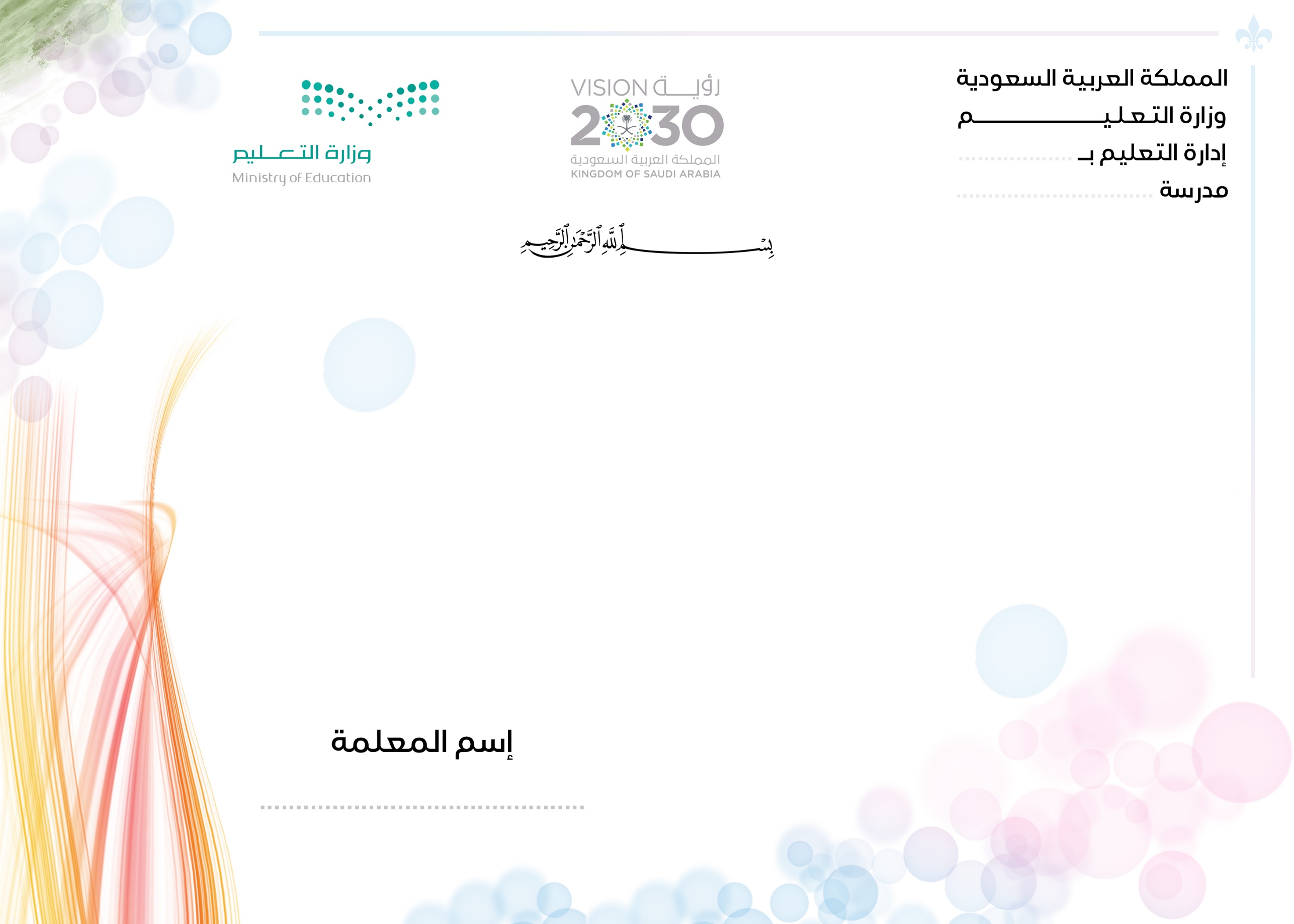 أهداف التعليم في المملكة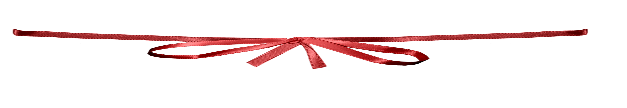 غرس العقيدة الإسلامية الصحيحة والمعارف والمهارات المفيدة والاتجاهات والقيم المرغوبة لدى الطالبات ليشبوا رجالاً- أو نساء فاهمين لدورهم في الحياة، واعين بعقيدتهم مدافعين عنها وعاملين في ضوئها لخير الدنيا والآخرة معا.توفير الكوادر البشرية اللازمة لتطوير المجتمع اقتصاديا واجتماعيا وثقافيا بما يخدم خطط التنمية الطموحة في المملكة ويدفع هذه الخطط من نجاح إلى نجاح. الحرص على مصلحة الفرد والجماعة معا ، فهو يبتغي مصلحة الفرد من خلال تعليمه تعليما كافيا مفيدا لذاته ، كما يبتغي مصلحة الجماعة بالإفادة مما يتعلمه الأفراد لتطوير المجتمع بصورتين:       أ ) مباشرة : وذلك من خلال الإسهام في الإنتاج والتنمية      ب ) غير مباشرة : وذلك من خلال القضاء على الأمية ، ونشر الوعي  لدى جميع أبناء الأمة بشكل يضمن لهم حياة واعية مستنيرة ودورا أكثر فاعلية في بناء مجتمعاتهم.       أهداف تعليم المرحلة الابتدائيةغرس العقيدة الإسلامية الصحيحة في نفسيه الطفلة ورعايتها بتربية إسلامية متكاملة، في خلقها، وجسمها، وعقلها، ولغتها، وانتمائها إلى أمة الإسلام. تدريب الطالبات على إقامة الصلاة، والأخذ بآداب السلوك والفضائل. تنمية المهارات الأساسية المختلفة وخاصة المهارة اللغوية والمهارة العددية، والمهارات الحركية.  تزويد الطالبة بالقدر المناسب من المعلومات في مختلف الموضوعات.   تعريف الطالبة بنعم الله عليها في نفسها، وفي بيئتها الاجتماعية والجغرافية لتحسن استخدام النِّعَم، وتنفع نفسها وبيئتها.    تربية ذوقهن البديعي، وتعهد نشاطهن الابتكاري، وتنمية تقدير العمل اليدوي لديهن.    تنمية وعي الطالبة لتدرك ما عليها من الواجبات ومالها من الحقوق    في حدود سنِّه وخصائص المرحلة التي تمر بها، وغرس حب وطنها، والإخلاص لولاة أمرها. توليد الرغبة لدي الطالبات في الازدياد من العلم النافع والعمل الصالح وتدريبهن على الاستفادة من أوقات الفراغ.  إعداد الطالبة لما يلي هذه المرحلة من مراحل حياتها.الاهداف العامة للتربية الإسلامية التخلق بأخلاق القرآن الكريم والعمل به والانقياد لأحكامه. الإيمان بنبوة محمد صلى الله عليه وسلم وإتباع هديه.تنمية الناحية الدينية والروحية لدى الطالبات وتبصيرهن بالعقيدة الصحيحة.تعريفهن بحقيقة دينهن حتى تنمو مشاعرهن لحب الخير والصلاح.ترويض النفس على مقاومة الأهواء الفاسدة مع تنمية الدوافع الفطرية من غير إفراط ولا تفريط.تنظيم علاقة المسلم بربّه وذلك بمعرفة العقائد والعبادات.إنشاء شخصية قوامها المثل العليا وذلك لأن قلب المسلم متّصل بالله تعالى لعلمه أن الله مطّلع على خفاياها. فهي تراقب الله في جميع تحرّكاتها وسكناتها وتسمو بنفسها إلى ما قدّر الله لها من الكمال. ربط جميع العلوم الأخرى بالقرآن الكريم. \توزيع منهج مادة (الفقه)    للصف (الخامس ابتدائي )توزيع منهج مادة (الفقه)    للصف (الخامس ابتدائي )توزيع منهج مادة (الفقه)    للصف (الخامس ابتدائي )توزيع منهج مادة (الفقه)    للصف (الخامس ابتدائي )توزيع منهج مادة (الفقه)    للصف (الخامس ابتدائي )الأسبوعالتاريخالتاريخالدروسموعد الاجازاتالأسبوعمنإلىالدروسموعد الاجازات1الاحد 17/8/1443هـالخميس 21/8/1443هـأحكام صلاة أهل الأعذاربداية الدراسة للفصل الثالث    17/08/1443هـ 20/03/2022مبداية إجازة عيد الفطر              24/09/1443هـ 25/04/2022مبداية الدراسة بعد اجازة عيد الفطر              07/10/1443هـ08/05/2022م2الاحد 24/8/1443هـالخميس 28/8/1443هـأحكام صلاة أهل الأعذاربداية الدراسة للفصل الثالث    17/08/1443هـ 20/03/2022مبداية إجازة عيد الفطر              24/09/1443هـ 25/04/2022مبداية الدراسة بعد اجازة عيد الفطر              07/10/1443هـ08/05/2022م3الاحد 2/9/1443هـالخميس 6/9/1443هـصلاة المريضبداية الدراسة للفصل الثالث    17/08/1443هـ 20/03/2022مبداية إجازة عيد الفطر              24/09/1443هـ 25/04/2022مبداية الدراسة بعد اجازة عيد الفطر              07/10/1443هـ08/05/2022م4الاحد 9/9/1443هـالخميس 13/9/1443هـصلاة المسافربداية الدراسة للفصل الثالث    17/08/1443هـ 20/03/2022مبداية إجازة عيد الفطر              24/09/1443هـ 25/04/2022مبداية الدراسة بعد اجازة عيد الفطر              07/10/1443هـ08/05/2022م5الاحد 16/9/1443هـالخميس 20/9/1443هـتدريبات على ما سبقبداية الدراسة للفصل الثالث    17/08/1443هـ 20/03/2022مبداية إجازة عيد الفطر              24/09/1443هـ 25/04/2022مبداية الدراسة بعد اجازة عيد الفطر              07/10/1443هـ08/05/2022م6الاحد 23/9/1443هـالاثنين 24/9/1443هـاحكام الامام في الصلاة والائتمامبداية الدراسة للفصل الثالث    17/08/1443هـ 20/03/2022مبداية إجازة عيد الفطر              24/09/1443هـ 25/04/2022مبداية الدراسة بعد اجازة عيد الفطر              07/10/1443هـ08/05/2022مالثلاثاء 25/9/1443هـالخميس 4/10/1443هـبداية اجازة عيد الفطر بنهاية دوام يوم الاثنين 24/9/1443هـ الى 4/10/1443هـبداية الدراسة للفصل الثالث    17/08/1443هـ 20/03/2022مبداية إجازة عيد الفطر              24/09/1443هـ 25/04/2022مبداية الدراسة بعد اجازة عيد الفطر              07/10/1443هـ08/05/2022م7الاحد 7/10/1443هـالخميس 11/10/1443هـموقف الإمام والمأموميناجازة نهاية أسبوع مطولة24/10/1443هـ 25/05/2022ماجازة نهاية أسبوع مطولة16/11/1443هـ 15/06/2022مبداية اجازة نهاية العام الدراسي01/12/1443هـ 30/06/2022م8الاحد 14/10/1443هـالخميس 18/10/1443هـحالات المأموم مع الإمام في الصلاةاجازة نهاية أسبوع مطولة24/10/1443هـ 25/05/2022ماجازة نهاية أسبوع مطولة16/11/1443هـ 15/06/2022مبداية اجازة نهاية العام الدراسي01/12/1443هـ 30/06/2022م9الاحد 21/10/1443هـالثلاثاء 23/10/1443هـاحكام المسبوق في الصلاةاجازة نهاية أسبوع مطولة24/10/1443هـ 25/05/2022ماجازة نهاية أسبوع مطولة16/11/1443هـ 15/06/2022مبداية اجازة نهاية العام الدراسي01/12/1443هـ 30/06/2022م9الاحد 21/10/1443هـالثلاثاء 23/10/1443هـالأربعاء والخميس إجازة مطولةاجازة نهاية أسبوع مطولة24/10/1443هـ 25/05/2022ماجازة نهاية أسبوع مطولة16/11/1443هـ 15/06/2022مبداية اجازة نهاية العام الدراسي01/12/1443هـ 30/06/2022م10الاحد 28/10/1443هـالخميس 3/11/1443هـصلاة التطوعاجازة نهاية أسبوع مطولة24/10/1443هـ 25/05/2022ماجازة نهاية أسبوع مطولة16/11/1443هـ 15/06/2022مبداية اجازة نهاية العام الدراسي01/12/1443هـ 30/06/2022م11الاحد 6/11/1443هـالخميس 10/11/1443هـأوقات النهي عن الصلاةاجازة نهاية أسبوع مطولة24/10/1443هـ 25/05/2022ماجازة نهاية أسبوع مطولة16/11/1443هـ 15/06/2022مبداية اجازة نهاية العام الدراسي01/12/1443هـ 30/06/2022م12الاحد 13/11/1443هـالثلاثاء 15/11/1443هـتدريبات على ما سبقاجازة نهاية أسبوع مطولة24/10/1443هـ 25/05/2022ماجازة نهاية أسبوع مطولة16/11/1443هـ 15/06/2022مبداية اجازة نهاية العام الدراسي01/12/1443هـ 30/06/2022م12الاحد 13/11/1443هـالثلاثاء 15/11/1443هـالأربعاء والخميس إجازة مطولةاجازة نهاية أسبوع مطولة24/10/1443هـ 25/05/2022ماجازة نهاية أسبوع مطولة16/11/1443هـ 15/06/2022مبداية اجازة نهاية العام الدراسي01/12/1443هـ 30/06/2022م13الاحد 20/11/1443هـالخميس 24/11/1443هـالاختباراتاجازة نهاية أسبوع مطولة24/10/1443هـ 25/05/2022ماجازة نهاية أسبوع مطولة16/11/1443هـ 15/06/2022مبداية اجازة نهاية العام الدراسي01/12/1443هـ 30/06/2022م14الاحد 27/11/1443هـالخميس 1/12/1443هـالاختباراتاجازة نهاية أسبوع مطولة24/10/1443هـ 25/05/2022ماجازة نهاية أسبوع مطولة16/11/1443هـ 15/06/2022مبداية اجازة نهاية العام الدراسي01/12/1443هـ 30/06/2022مرقم الوحدة: الثالثةرقم الوحدة: الثالثةرقم الوحدة: الثالثةالعنوان: صلاة أهل الأعذارالعنوان: صلاة أهل الأعذارالعنوان: صلاة أهل الأعذارالعنوان: صلاة أهل الأعذارالصف: الخامس الابتدائيالصف: الخامس الابتدائيالصف: الخامس الابتدائيعدد الحصص: عدد الحصص: عدد الحصص: عدد الحصص: اليومالتاريخالفكرة الكبرى: الأعذارِ التي تبيحُ ترك صلاةِ الجمعةِ والجماعةِ هي: المرض، السفر، التأذي بالمطرِ الشديدِ أو الوَحَلِ، حضورُ طعامٍ يشتهيه، مدافعةُ البولِ أو الغائطِ، الحراسة.الفكرة الكبرى: الأعذارِ التي تبيحُ ترك صلاةِ الجمعةِ والجماعةِ هي: المرض، السفر، التأذي بالمطرِ الشديدِ أو الوَحَلِ، حضورُ طعامٍ يشتهيه، مدافعةُ البولِ أو الغائطِ، الحراسة.الفكرة الكبرى: الأعذارِ التي تبيحُ ترك صلاةِ الجمعةِ والجماعةِ هي: المرض، السفر، التأذي بالمطرِ الشديدِ أو الوَحَلِ، حضورُ طعامٍ يشتهيه، مدافعةُ البولِ أو الغائطِ، الحراسة.الفكرة الكبرى: الأعذارِ التي تبيحُ ترك صلاةِ الجمعةِ والجماعةِ هي: المرض، السفر، التأذي بالمطرِ الشديدِ أو الوَحَلِ، حضورُ طعامٍ يشتهيه، مدافعةُ البولِ أو الغائطِ، الحراسة.الفكرة الكبرى: الأعذارِ التي تبيحُ ترك صلاةِ الجمعةِ والجماعةِ هي: المرض، السفر، التأذي بالمطرِ الشديدِ أو الوَحَلِ، حضورُ طعامٍ يشتهيه، مدافعةُ البولِ أو الغائطِ، الحراسة.الفكرة الكبرى: الأعذارِ التي تبيحُ ترك صلاةِ الجمعةِ والجماعةِ هي: المرض، السفر، التأذي بالمطرِ الشديدِ أو الوَحَلِ، حضورُ طعامٍ يشتهيه، مدافعةُ البولِ أو الغائطِ، الحراسة.الفكرة الكبرى: الأعذارِ التي تبيحُ ترك صلاةِ الجمعةِ والجماعةِ هي: المرض، السفر، التأذي بالمطرِ الشديدِ أو الوَحَلِ، حضورُ طعامٍ يشتهيه، مدافعةُ البولِ أو الغائطِ، الحراسة.نواتج التعلم للوحدةنواتج التعلم للوحدةنواتج التعلم للوحدةنواتج التعلم للوحدةنواتج التعلم للوحدةنواتج التعلم للوحدةنواتج التعلم للوحدةالأهداف الرئيسية:يتوقع في نهاية الوحدة أن تكون الطالبة قادرة على أن:تعدد الأعذار المبيحة للتخلف عن الجمعة والجماعة.تحدد ما تبيحه هذه الأعذار (ترك الجماعة – ترك الصلاة مطلقا).تستنتج حكم الإتيانِ إلى المسجدِ بالروائحِ الكريهةِ.تستنتج ما يشير إليه حديث جابر بن عبد الله .تبين صفة صلاة المريض. تتعرف على صفة قيام ركوع المريض وسجوده. توضح ما يسن للمسافر في صلاته. تحدد المسافةُ التي يجوزُ للمسافرِ قصرُ الصلاةِ فيها.تبين أحكام صلاةُ المسافرِ خلفَ المقيمِ، والمقيمِ خلفَ المسافرِ.تفرق بين جمعُ التقديمِ والتأخيرِ.  الأهداف الرئيسية:يتوقع في نهاية الوحدة أن تكون الطالبة قادرة على أن:تعدد الأعذار المبيحة للتخلف عن الجمعة والجماعة.تحدد ما تبيحه هذه الأعذار (ترك الجماعة – ترك الصلاة مطلقا).تستنتج حكم الإتيانِ إلى المسجدِ بالروائحِ الكريهةِ.تستنتج ما يشير إليه حديث جابر بن عبد الله .تبين صفة صلاة المريض. تتعرف على صفة قيام ركوع المريض وسجوده. توضح ما يسن للمسافر في صلاته. تحدد المسافةُ التي يجوزُ للمسافرِ قصرُ الصلاةِ فيها.تبين أحكام صلاةُ المسافرِ خلفَ المقيمِ، والمقيمِ خلفَ المسافرِ.تفرق بين جمعُ التقديمِ والتأخيرِ.  الأهداف الرئيسية:يتوقع في نهاية الوحدة أن تكون الطالبة قادرة على أن:تعدد الأعذار المبيحة للتخلف عن الجمعة والجماعة.تحدد ما تبيحه هذه الأعذار (ترك الجماعة – ترك الصلاة مطلقا).تستنتج حكم الإتيانِ إلى المسجدِ بالروائحِ الكريهةِ.تستنتج ما يشير إليه حديث جابر بن عبد الله .تبين صفة صلاة المريض. تتعرف على صفة قيام ركوع المريض وسجوده. توضح ما يسن للمسافر في صلاته. تحدد المسافةُ التي يجوزُ للمسافرِ قصرُ الصلاةِ فيها.تبين أحكام صلاةُ المسافرِ خلفَ المقيمِ، والمقيمِ خلفَ المسافرِ.تفرق بين جمعُ التقديمِ والتأخيرِ.  الأهداف الرئيسية:يتوقع في نهاية الوحدة أن تكون الطالبة قادرة على أن:تعدد الأعذار المبيحة للتخلف عن الجمعة والجماعة.تحدد ما تبيحه هذه الأعذار (ترك الجماعة – ترك الصلاة مطلقا).تستنتج حكم الإتيانِ إلى المسجدِ بالروائحِ الكريهةِ.تستنتج ما يشير إليه حديث جابر بن عبد الله .تبين صفة صلاة المريض. تتعرف على صفة قيام ركوع المريض وسجوده. توضح ما يسن للمسافر في صلاته. تحدد المسافةُ التي يجوزُ للمسافرِ قصرُ الصلاةِ فيها.تبين أحكام صلاةُ المسافرِ خلفَ المقيمِ، والمقيمِ خلفَ المسافرِ.تفرق بين جمعُ التقديمِ والتأخيرِ.  الأهداف الرئيسية:يتوقع في نهاية الوحدة أن تكون الطالبة قادرة على أن:تعدد الأعذار المبيحة للتخلف عن الجمعة والجماعة.تحدد ما تبيحه هذه الأعذار (ترك الجماعة – ترك الصلاة مطلقا).تستنتج حكم الإتيانِ إلى المسجدِ بالروائحِ الكريهةِ.تستنتج ما يشير إليه حديث جابر بن عبد الله .تبين صفة صلاة المريض. تتعرف على صفة قيام ركوع المريض وسجوده. توضح ما يسن للمسافر في صلاته. تحدد المسافةُ التي يجوزُ للمسافرِ قصرُ الصلاةِ فيها.تبين أحكام صلاةُ المسافرِ خلفَ المقيمِ، والمقيمِ خلفَ المسافرِ.تفرق بين جمعُ التقديمِ والتأخيرِ.  الأهداف الرئيسية:يتوقع في نهاية الوحدة أن تكون الطالبة قادرة على أن:تعدد الأعذار المبيحة للتخلف عن الجمعة والجماعة.تحدد ما تبيحه هذه الأعذار (ترك الجماعة – ترك الصلاة مطلقا).تستنتج حكم الإتيانِ إلى المسجدِ بالروائحِ الكريهةِ.تستنتج ما يشير إليه حديث جابر بن عبد الله .تبين صفة صلاة المريض. تتعرف على صفة قيام ركوع المريض وسجوده. توضح ما يسن للمسافر في صلاته. تحدد المسافةُ التي يجوزُ للمسافرِ قصرُ الصلاةِ فيها.تبين أحكام صلاةُ المسافرِ خلفَ المقيمِ، والمقيمِ خلفَ المسافرِ.تفرق بين جمعُ التقديمِ والتأخيرِ.  الأهداف الرئيسية:يتوقع في نهاية الوحدة أن تكون الطالبة قادرة على أن:تعدد الأعذار المبيحة للتخلف عن الجمعة والجماعة.تحدد ما تبيحه هذه الأعذار (ترك الجماعة – ترك الصلاة مطلقا).تستنتج حكم الإتيانِ إلى المسجدِ بالروائحِ الكريهةِ.تستنتج ما يشير إليه حديث جابر بن عبد الله .تبين صفة صلاة المريض. تتعرف على صفة قيام ركوع المريض وسجوده. توضح ما يسن للمسافر في صلاته. تحدد المسافةُ التي يجوزُ للمسافرِ قصرُ الصلاةِ فيها.تبين أحكام صلاةُ المسافرِ خلفَ المقيمِ، والمقيمِ خلفَ المسافرِ.تفرق بين جمعُ التقديمِ والتأخيرِ.  الأفهام الثابتةالأفهام الثابتةالأفهام الثابتةالأفهام الثابتةالأسئلة الأساسيةالأسئلة الأساسيةالأسئلة الأساسيةستفهم الطالبة أن:قدْ تختلفُ صفةُ صلاةِ المسلمِ عندَ مرضهِ، وسفرهِ، ولا ينقصُ أجرهُ، وهذا منْ رحمةِ اللهِ بعبادهِ.يجبُ على المريضِ أنْ يُؤدِّيَ الصلاةَ حسب استطاعتهِ، ولا يجوزُ لهُ تركُ الصلاةِ ما دامَ صحيحًا، ويفعلُ منْ شروطِ الصلاةِ ما يقدِرُ عليهِ.يسنُّ للمسافرِ قصرُ الصلاةِ الرباعيةِ (الظهر، والعصر، والعشاء) فيصليها ركعتينِ.ستفهم الطالبة أن:قدْ تختلفُ صفةُ صلاةِ المسلمِ عندَ مرضهِ، وسفرهِ، ولا ينقصُ أجرهُ، وهذا منْ رحمةِ اللهِ بعبادهِ.يجبُ على المريضِ أنْ يُؤدِّيَ الصلاةَ حسب استطاعتهِ، ولا يجوزُ لهُ تركُ الصلاةِ ما دامَ صحيحًا، ويفعلُ منْ شروطِ الصلاةِ ما يقدِرُ عليهِ.يسنُّ للمسافرِ قصرُ الصلاةِ الرباعيةِ (الظهر، والعصر، والعشاء) فيصليها ركعتينِ.ستفهم الطالبة أن:قدْ تختلفُ صفةُ صلاةِ المسلمِ عندَ مرضهِ، وسفرهِ، ولا ينقصُ أجرهُ، وهذا منْ رحمةِ اللهِ بعبادهِ.يجبُ على المريضِ أنْ يُؤدِّيَ الصلاةَ حسب استطاعتهِ، ولا يجوزُ لهُ تركُ الصلاةِ ما دامَ صحيحًا، ويفعلُ منْ شروطِ الصلاةِ ما يقدِرُ عليهِ.يسنُّ للمسافرِ قصرُ الصلاةِ الرباعيةِ (الظهر، والعصر، والعشاء) فيصليها ركعتينِ.ستفهم الطالبة أن:قدْ تختلفُ صفةُ صلاةِ المسلمِ عندَ مرضهِ، وسفرهِ، ولا ينقصُ أجرهُ، وهذا منْ رحمةِ اللهِ بعبادهِ.يجبُ على المريضِ أنْ يُؤدِّيَ الصلاةَ حسب استطاعتهِ، ولا يجوزُ لهُ تركُ الصلاةِ ما دامَ صحيحًا، ويفعلُ منْ شروطِ الصلاةِ ما يقدِرُ عليهِ.يسنُّ للمسافرِ قصرُ الصلاةِ الرباعيةِ (الظهر، والعصر، والعشاء) فيصليها ركعتينِ.ما الأعذارُ المبيحةُ للتخلفِ عنْ الجمعةِ والجماعةِ؟ما صفة صلاة المريض؟ما الأعذارُ المبيحةُ للتخلفِ عنْ الجمعةِ والجماعةِ؟ما صفة صلاة المريض؟ما الأعذارُ المبيحةُ للتخلفِ عنْ الجمعةِ والجماعةِ؟ما صفة صلاة المريض؟المعارفالمهاراتستعرف الطالبة:الأعذار المبيحة للتخلف عن الجمعة والجماعة.ما تبيحه هذه الأعذار (ترك الجماعة – ترك الصلاة مطلقا).حكم الإتيانِ إلى المسجدِ بالروائحِ الكريهةِ.ما يشير إليه حديث جابر بن عبد الله .صفة صلاة المريض. صفة قيام ركوع المريض وسجوده. ما يسن للمسافر في صلاته. المسافةُ التي يجوزُ للمسافرِ قصرُ الصلاةِ فيها.أحكام صلاةُ المسافرِ خلفَ المقيمِ، والمقيمِ خلفَ المسافرِ.الفرق بين جمعُ التقديمِ والتأخيرِ.   ستكون الطالبة قادرة على:تعداد الأعذار المبيحة للتخلف عن الجمعة والجماعة.تحديد ما تبيحه هذه الأعذار (ترك الجماعة – ترك الصلاة مطلقا).استنتاج حكم الإتيانِ إلى المسجدِ بالروائحِ الكريهةِ.استنتاج ما يشير إليه حديث جابر بن عبد الله .بيان صفة صلاة المريض. التعرف على صفة قيام ركوع المريض وسجوده. توضيح ما يسن للمسافر في صلاته. تحديد المسافةُ التي يجوزُ للمسافرِ قصرُ الصلاةِ فيها.بيان أحكام صلاةُ المسافرِ خلفَ المقيمِ، والمقيمِ خلفَ المسافرِ.التفريق بين جمعُ التقديمِ والتأخيرِ.البراهين والأدلة على تحقق نواتج التعلمالبراهين والأدلة على تحقق نواتج التعلمالمهمة الأدائيةالمهمة الأدائيةعمل مقطع فديو أو بحث عن (الأعذار المبيحة للتخلف عن الجمعة والجماعة) وكيفية معالجتها للمشكلة مع القدرة على اقناع الجمهور برأيها.عمل مقطع فديو أو بحث عن (الأعذار المبيحة للتخلف عن الجمعة والجماعة) وكيفية معالجتها للمشكلة مع القدرة على اقناع الجمهور برأيها.أدلة أخرىأدلة أخرىأسئلة شفهية - اختبار نهاية الوحدةأسئلة شفهية - اختبار نهاية الوحدةخبرات التعليم والتعلمخبرات التعليم والتعلمما تقوم به المعلمة:ما تقوم به الطالبة:عرض أهمية دراسة الوحدة من خلال الأفكار الكبرى والمناقشة معهم.عرض شريحة لبيان الأعذار المبيحة للتخلف عن الجمعة والجماعة.عرض فيديو تجربة لمعالجة الفاقد فيما تبيحه هذه الأعذار (ترك الجماعة – ترك الصلاة مطلقا).عرض قصة والمناقشة في حكم الإتيانِ إلى المسجدِ بالروائحِ الكريهةِ. عرض شريحة لبيان ما يشير إليه حديث جابر بن عبد الله .عرض قصة عن صفة صلاة المريض.عرض شريحة لبيان صفة قيام ركوع المريض وسجوده.عرض شريحة لتوضيح ما يسن للمسافر في صلاته والمسافةُ التي يجوزُ للمسافرِ قصرُ الصلاةِ فيها.عرض شريحة لبيان أحكام صلاةُ المسافرِ خلفَ المقيمِ، والمقيمِ خلفَ المسافرِ.عرض قصة عن الفرق بين جمع التقديم والتأخير.حل أنشطة الكتاب المدرسي.تنفيذ الاستراتيجيات المصاحبة للوحدة.تعداد الأعذار المبيحة للتخلف عن الجمعة والجماعة.تحديد ما تبيحه هذه الأعذار (ترك الجماعة – ترك الصلاة مطلقا).استنتاج حكم الإتيانِ إلى المسجدِ بالروائحِ الكريهةِ.استنتاج ما يشير إليه حديث جابر بن عبد الله .بيان صفة صلاة المريض. التعرف على صفة قيام ركوع المريض وسجوده. توضيح ما يسن للمسافر في صلاته. تحديد المسافةُ التي يجوزُ للمسافرِ قصرُ الصلاةِ فيها.بيان أحكام صلاةُ المسافرِ خلفَ المقيمِ، والمقيمِ خلفَ المسافرِ.التفريق بين جمعُ التقديمِ والتأخيرِ.تناقش ما هو مطلوب منها.المصادر والمراجع:المصادر والمراجع:رقم الوحدة: الرابعةرقم الوحدة: الرابعةرقم الوحدة: الرابعةالعنوان: أحكام الإمامة في الصلاة وأحكام المأمومالعنوان: أحكام الإمامة في الصلاة وأحكام المأمومالعنوان: أحكام الإمامة في الصلاة وأحكام المأمومالعنوان: أحكام الإمامة في الصلاة وأحكام المأمومالصف: الخامس الابتدائيالصف: الخامس الابتدائيالصف: الخامس الابتدائيعدد الحصص: عدد الحصص: عدد الحصص: عدد الحصص: اليومالتاريخالفكرة الكبرى: قال : (يَؤُمُّ القَوْمَ أَقْرَؤُهُمْ لِكِتَابِ الله، فَإنْ كَانُوا فِي القِرَاءَةِ سَوَاءً فَأَعْلَمُهُمْ بِالسُّنَّةِ، فَإنْ كَانُوا فِي السُّنَّةِ سَوَاءً فَأَقْدَمُهُمْ هِجْرَةً، فَإنْ كَانُوا فِي الهِجْرَةِ سَوَاءً فَأَقْدَمُهُمْ سِلْمًا).الفكرة الكبرى: قال : (يَؤُمُّ القَوْمَ أَقْرَؤُهُمْ لِكِتَابِ الله، فَإنْ كَانُوا فِي القِرَاءَةِ سَوَاءً فَأَعْلَمُهُمْ بِالسُّنَّةِ، فَإنْ كَانُوا فِي السُّنَّةِ سَوَاءً فَأَقْدَمُهُمْ هِجْرَةً، فَإنْ كَانُوا فِي الهِجْرَةِ سَوَاءً فَأَقْدَمُهُمْ سِلْمًا).الفكرة الكبرى: قال : (يَؤُمُّ القَوْمَ أَقْرَؤُهُمْ لِكِتَابِ الله، فَإنْ كَانُوا فِي القِرَاءَةِ سَوَاءً فَأَعْلَمُهُمْ بِالسُّنَّةِ، فَإنْ كَانُوا فِي السُّنَّةِ سَوَاءً فَأَقْدَمُهُمْ هِجْرَةً، فَإنْ كَانُوا فِي الهِجْرَةِ سَوَاءً فَأَقْدَمُهُمْ سِلْمًا).الفكرة الكبرى: قال : (يَؤُمُّ القَوْمَ أَقْرَؤُهُمْ لِكِتَابِ الله، فَإنْ كَانُوا فِي القِرَاءَةِ سَوَاءً فَأَعْلَمُهُمْ بِالسُّنَّةِ، فَإنْ كَانُوا فِي السُّنَّةِ سَوَاءً فَأَقْدَمُهُمْ هِجْرَةً، فَإنْ كَانُوا فِي الهِجْرَةِ سَوَاءً فَأَقْدَمُهُمْ سِلْمًا).الفكرة الكبرى: قال : (يَؤُمُّ القَوْمَ أَقْرَؤُهُمْ لِكِتَابِ الله، فَإنْ كَانُوا فِي القِرَاءَةِ سَوَاءً فَأَعْلَمُهُمْ بِالسُّنَّةِ، فَإنْ كَانُوا فِي السُّنَّةِ سَوَاءً فَأَقْدَمُهُمْ هِجْرَةً، فَإنْ كَانُوا فِي الهِجْرَةِ سَوَاءً فَأَقْدَمُهُمْ سِلْمًا).الفكرة الكبرى: قال : (يَؤُمُّ القَوْمَ أَقْرَؤُهُمْ لِكِتَابِ الله، فَإنْ كَانُوا فِي القِرَاءَةِ سَوَاءً فَأَعْلَمُهُمْ بِالسُّنَّةِ، فَإنْ كَانُوا فِي السُّنَّةِ سَوَاءً فَأَقْدَمُهُمْ هِجْرَةً، فَإنْ كَانُوا فِي الهِجْرَةِ سَوَاءً فَأَقْدَمُهُمْ سِلْمًا).الفكرة الكبرى: قال : (يَؤُمُّ القَوْمَ أَقْرَؤُهُمْ لِكِتَابِ الله، فَإنْ كَانُوا فِي القِرَاءَةِ سَوَاءً فَأَعْلَمُهُمْ بِالسُّنَّةِ، فَإنْ كَانُوا فِي السُّنَّةِ سَوَاءً فَأَقْدَمُهُمْ هِجْرَةً، فَإنْ كَانُوا فِي الهِجْرَةِ سَوَاءً فَأَقْدَمُهُمْ سِلْمًا).نواتج التعلم للوحدةنواتج التعلم للوحدةنواتج التعلم للوحدةنواتج التعلم للوحدةنواتج التعلم للوحدةنواتج التعلم للوحدةنواتج التعلم للوحدةالأهداف الرئيسية:يتوقع في نهاية الوحدة أن تكون الطالبة قادرة على أن:تتعرف على الأحق بالإمامة مع ذكر الدليل. تعدد صفات الإمام. تستنتج فضل انتظار الصلاة. تبين الموقف الصحيح للمأموم والمأمومين.تذكر شروطُ صحةِ اقتداءِ المأمومِ بالإمامِ.تعدد حالات المأموم مع الإمام. تعرف المتابعة مع ذكر حكمها ودليلها.تعرف الموافقة مع ذكر حكمها ودليلها. تعرف المسابقة مع ذكر حكمها ودليلها. تعرف المخالفة مع ذكر حكمها ودليلها. تعرف المسبوق. تبين متى يقضي المسبوقُ ما فاتهُ منَ الصلاةِ.توضح ما يستحب لمن فاتتْه صلاةُ الجماعةِ.الأهداف الرئيسية:يتوقع في نهاية الوحدة أن تكون الطالبة قادرة على أن:تتعرف على الأحق بالإمامة مع ذكر الدليل. تعدد صفات الإمام. تستنتج فضل انتظار الصلاة. تبين الموقف الصحيح للمأموم والمأمومين.تذكر شروطُ صحةِ اقتداءِ المأمومِ بالإمامِ.تعدد حالات المأموم مع الإمام. تعرف المتابعة مع ذكر حكمها ودليلها.تعرف الموافقة مع ذكر حكمها ودليلها. تعرف المسابقة مع ذكر حكمها ودليلها. تعرف المخالفة مع ذكر حكمها ودليلها. تعرف المسبوق. تبين متى يقضي المسبوقُ ما فاتهُ منَ الصلاةِ.توضح ما يستحب لمن فاتتْه صلاةُ الجماعةِ.الأهداف الرئيسية:يتوقع في نهاية الوحدة أن تكون الطالبة قادرة على أن:تتعرف على الأحق بالإمامة مع ذكر الدليل. تعدد صفات الإمام. تستنتج فضل انتظار الصلاة. تبين الموقف الصحيح للمأموم والمأمومين.تذكر شروطُ صحةِ اقتداءِ المأمومِ بالإمامِ.تعدد حالات المأموم مع الإمام. تعرف المتابعة مع ذكر حكمها ودليلها.تعرف الموافقة مع ذكر حكمها ودليلها. تعرف المسابقة مع ذكر حكمها ودليلها. تعرف المخالفة مع ذكر حكمها ودليلها. تعرف المسبوق. تبين متى يقضي المسبوقُ ما فاتهُ منَ الصلاةِ.توضح ما يستحب لمن فاتتْه صلاةُ الجماعةِ.الأهداف الرئيسية:يتوقع في نهاية الوحدة أن تكون الطالبة قادرة على أن:تتعرف على الأحق بالإمامة مع ذكر الدليل. تعدد صفات الإمام. تستنتج فضل انتظار الصلاة. تبين الموقف الصحيح للمأموم والمأمومين.تذكر شروطُ صحةِ اقتداءِ المأمومِ بالإمامِ.تعدد حالات المأموم مع الإمام. تعرف المتابعة مع ذكر حكمها ودليلها.تعرف الموافقة مع ذكر حكمها ودليلها. تعرف المسابقة مع ذكر حكمها ودليلها. تعرف المخالفة مع ذكر حكمها ودليلها. تعرف المسبوق. تبين متى يقضي المسبوقُ ما فاتهُ منَ الصلاةِ.توضح ما يستحب لمن فاتتْه صلاةُ الجماعةِ.الأهداف الرئيسية:يتوقع في نهاية الوحدة أن تكون الطالبة قادرة على أن:تتعرف على الأحق بالإمامة مع ذكر الدليل. تعدد صفات الإمام. تستنتج فضل انتظار الصلاة. تبين الموقف الصحيح للمأموم والمأمومين.تذكر شروطُ صحةِ اقتداءِ المأمومِ بالإمامِ.تعدد حالات المأموم مع الإمام. تعرف المتابعة مع ذكر حكمها ودليلها.تعرف الموافقة مع ذكر حكمها ودليلها. تعرف المسابقة مع ذكر حكمها ودليلها. تعرف المخالفة مع ذكر حكمها ودليلها. تعرف المسبوق. تبين متى يقضي المسبوقُ ما فاتهُ منَ الصلاةِ.توضح ما يستحب لمن فاتتْه صلاةُ الجماعةِ.الأهداف الرئيسية:يتوقع في نهاية الوحدة أن تكون الطالبة قادرة على أن:تتعرف على الأحق بالإمامة مع ذكر الدليل. تعدد صفات الإمام. تستنتج فضل انتظار الصلاة. تبين الموقف الصحيح للمأموم والمأمومين.تذكر شروطُ صحةِ اقتداءِ المأمومِ بالإمامِ.تعدد حالات المأموم مع الإمام. تعرف المتابعة مع ذكر حكمها ودليلها.تعرف الموافقة مع ذكر حكمها ودليلها. تعرف المسابقة مع ذكر حكمها ودليلها. تعرف المخالفة مع ذكر حكمها ودليلها. تعرف المسبوق. تبين متى يقضي المسبوقُ ما فاتهُ منَ الصلاةِ.توضح ما يستحب لمن فاتتْه صلاةُ الجماعةِ.الأهداف الرئيسية:يتوقع في نهاية الوحدة أن تكون الطالبة قادرة على أن:تتعرف على الأحق بالإمامة مع ذكر الدليل. تعدد صفات الإمام. تستنتج فضل انتظار الصلاة. تبين الموقف الصحيح للمأموم والمأمومين.تذكر شروطُ صحةِ اقتداءِ المأمومِ بالإمامِ.تعدد حالات المأموم مع الإمام. تعرف المتابعة مع ذكر حكمها ودليلها.تعرف الموافقة مع ذكر حكمها ودليلها. تعرف المسابقة مع ذكر حكمها ودليلها. تعرف المخالفة مع ذكر حكمها ودليلها. تعرف المسبوق. تبين متى يقضي المسبوقُ ما فاتهُ منَ الصلاةِ.توضح ما يستحب لمن فاتتْه صلاةُ الجماعةِ.الأفهام الثابتةالأفهام الثابتةالأفهام الثابتةالأفهام الثابتةالأسئلة الأساسيةالأسئلة الأساسيةالأسئلة الأساسيةستفهم الطالبة أن:منْ أهمِّ صفاتِ الإمامِ في الصلاة: أنْ يعرف قراءةَ الفاتحةِ، فلا يصحُ أنْ يؤمَّ الناسَ شخص لا يعرف قراءةَ الفاتحةِ.إذا صلَّى إمام الصلاة بالناسِ، ثمَّ تذكرَ أنهُ كانَ على غير طهارة، وجبَ عليهِ إعادةُ الصلاةِ، أما المأمومونَ فصلاتهم صحيحةٌ.إذا صَلتْ امرأةٌ بمجموعةٍ من النساءِ فإنها تكونُ وسطهنَ في الصفِ.ستفهم الطالبة أن:منْ أهمِّ صفاتِ الإمامِ في الصلاة: أنْ يعرف قراءةَ الفاتحةِ، فلا يصحُ أنْ يؤمَّ الناسَ شخص لا يعرف قراءةَ الفاتحةِ.إذا صلَّى إمام الصلاة بالناسِ، ثمَّ تذكرَ أنهُ كانَ على غير طهارة، وجبَ عليهِ إعادةُ الصلاةِ، أما المأمومونَ فصلاتهم صحيحةٌ.إذا صَلتْ امرأةٌ بمجموعةٍ من النساءِ فإنها تكونُ وسطهنَ في الصفِ.ستفهم الطالبة أن:منْ أهمِّ صفاتِ الإمامِ في الصلاة: أنْ يعرف قراءةَ الفاتحةِ، فلا يصحُ أنْ يؤمَّ الناسَ شخص لا يعرف قراءةَ الفاتحةِ.إذا صلَّى إمام الصلاة بالناسِ، ثمَّ تذكرَ أنهُ كانَ على غير طهارة، وجبَ عليهِ إعادةُ الصلاةِ، أما المأمومونَ فصلاتهم صحيحةٌ.إذا صَلتْ امرأةٌ بمجموعةٍ من النساءِ فإنها تكونُ وسطهنَ في الصفِ.ستفهم الطالبة أن:منْ أهمِّ صفاتِ الإمامِ في الصلاة: أنْ يعرف قراءةَ الفاتحةِ، فلا يصحُ أنْ يؤمَّ الناسَ شخص لا يعرف قراءةَ الفاتحةِ.إذا صلَّى إمام الصلاة بالناسِ، ثمَّ تذكرَ أنهُ كانَ على غير طهارة، وجبَ عليهِ إعادةُ الصلاةِ، أما المأمومونَ فصلاتهم صحيحةٌ.إذا صَلتْ امرأةٌ بمجموعةٍ من النساءِ فإنها تكونُ وسطهنَ في الصفِ.ما موقف المأموم من الإمام؟كيف يقضي المسبوق صلاته؟ما المقصود بالمسبوق؟ما موقف المأموم من الإمام؟كيف يقضي المسبوق صلاته؟ما المقصود بالمسبوق؟ما موقف المأموم من الإمام؟كيف يقضي المسبوق صلاته؟ما المقصود بالمسبوق؟المعارفالمهاراتستعرف الطالبة:الأحق بالإمامة مع ذكر الدليل. صفات الإمام. فضل انتظار الصلاة. الموقف الصحيح للمأموم والمأمومين.شروطُ صحةِ اقتداءِ المأمومِ بالإمامِ.حالات المأموم مع الإمام. متى يقضي المسبوقُ ما فاتهُ منَ الصلاةِ.ما يستحب لمن فاتتْه صلاةُ الجماعةِ.   ستكون الطالبة قادرة على:التعرف على الأحق بالإمامة مع ذكر الدليل. تعداد صفات الإمام. استنتاج فضل انتظار الصلاة. بيان الموقف الصحيح للمأموم والمأمومين.ذكر شروطُ صحةِ اقتداءِ المأمومِ بالإمامِ.تعداد حالات المأموم مع الإمام. بيان متى يقضي المسبوقُ ما فاتهُ منَ الصلاةِ.توضيح ما يستحب لمن فاتتْه صلاةُ الجماعةِ.البراهين والأدلة على تحقق نواتج التعلمالبراهين والأدلة على تحقق نواتج التعلمالمهمة الأدائيةالمهمة الأدائيةعمل مقطع فديو أو بحث عن (صفات الإمام) وكيفية معالجتها للمشكلة مع القدرة على اقناع الجمهور برأيها.عمل مقطع فديو أو بحث عن (صفات الإمام) وكيفية معالجتها للمشكلة مع القدرة على اقناع الجمهور برأيها.أدلة أخرىأدلة أخرىأسئلة شفهية - اختبار نهاية الوحدةأسئلة شفهية - اختبار نهاية الوحدةخبرات التعليم والتعلمخبرات التعليم والتعلمما تقوم به المعلمة:ما تقوم به الطالبة:عرض أهمية دراسة الوحدة من خلال الأفكار الكبرى والمناقشة معهم.عرض شريحة لـتوضيح الأحق بالإمامة مع ذكر الدليل.عرض شريحة تبين صفات الإمام. عرض لعبة لـ فضل انتظار الصلاة.عرض مواقف عن الموقف الصحيح للمأموم والمأمومين.عرض فيديو تجربة لمعالجة الفاقد في شروطُ صحةِ اقتداءِ المأمومِ بالإمامِ.عرض قصة عن حالات المأموم مع الإمام.عرض شريحة لبيان ما يستحب لمن فاتتْه صلاةُ الجماعةِ.حل أنشطة الكتاب المدرسي.تنفيذ الاستراتيجيات المصاحبة للوحدة.التعرف على الأحق بالإمامة مع ذكر الدليل. تعداد صفات الإمام. استنتاج فضل انتظار الصلاة. بيان الموقف الصحيح للمأموم والمأمومين.ذكر شروطُ صحةِ اقتداءِ المأمومِ بالإمامِ.تعداد حالات المأموم مع الإمام. بيان متى يقضي المسبوقُ ما فاتهُ منَ الصلاةِ.توضيح ما يستحب لمن فاتتْه صلاةُ الجماعةِ.تناقش ما هو مطلوب منها.المصادر والمراجع:المصادر والمراجع:رقم الوحدة: الخامسةرقم الوحدة: الخامسةرقم الوحدة: الخامسةالعنوان: صلاة التطوع وأوقات النهيالعنوان: صلاة التطوع وأوقات النهيالعنوان: صلاة التطوع وأوقات النهيالعنوان: صلاة التطوع وأوقات النهيالصف: الخامس الابتدائيالصف: الخامس الابتدائيالصف: الخامس الابتدائيعدد الحصص: عدد الحصص: عدد الحصص: عدد الحصص: اليومالتاريخالفكرة الكبرى: عنْ تميمِ بنِ أوسٍ الداريِّ رض الله عنه قالَ: قَالَ رَسُولُ الله: «أَوَّلُ مَا يُحَاسَبُ بِهِ الْعَبْدُ يَوْمَ الْقِيَامَةِ صلاته، فَإنْ كَانَ أتمها كُتِبَتْ لَهُ تَامَّةً، وَإِنْ لَمْ يَكُنْ أتمها قَالَ اللهُ عَزَّ وَجَلَّ: انْظُرُوا هَلْ تَجِدُونَ لِعَبْدِي مِنْ تَطَوُّعٍ فَتُكْمِلُونَ بِهَا فَرِيضَتَه».الفكرة الكبرى: عنْ تميمِ بنِ أوسٍ الداريِّ رض الله عنه قالَ: قَالَ رَسُولُ الله: «أَوَّلُ مَا يُحَاسَبُ بِهِ الْعَبْدُ يَوْمَ الْقِيَامَةِ صلاته، فَإنْ كَانَ أتمها كُتِبَتْ لَهُ تَامَّةً، وَإِنْ لَمْ يَكُنْ أتمها قَالَ اللهُ عَزَّ وَجَلَّ: انْظُرُوا هَلْ تَجِدُونَ لِعَبْدِي مِنْ تَطَوُّعٍ فَتُكْمِلُونَ بِهَا فَرِيضَتَه».الفكرة الكبرى: عنْ تميمِ بنِ أوسٍ الداريِّ رض الله عنه قالَ: قَالَ رَسُولُ الله: «أَوَّلُ مَا يُحَاسَبُ بِهِ الْعَبْدُ يَوْمَ الْقِيَامَةِ صلاته، فَإنْ كَانَ أتمها كُتِبَتْ لَهُ تَامَّةً، وَإِنْ لَمْ يَكُنْ أتمها قَالَ اللهُ عَزَّ وَجَلَّ: انْظُرُوا هَلْ تَجِدُونَ لِعَبْدِي مِنْ تَطَوُّعٍ فَتُكْمِلُونَ بِهَا فَرِيضَتَه».الفكرة الكبرى: عنْ تميمِ بنِ أوسٍ الداريِّ رض الله عنه قالَ: قَالَ رَسُولُ الله: «أَوَّلُ مَا يُحَاسَبُ بِهِ الْعَبْدُ يَوْمَ الْقِيَامَةِ صلاته، فَإنْ كَانَ أتمها كُتِبَتْ لَهُ تَامَّةً، وَإِنْ لَمْ يَكُنْ أتمها قَالَ اللهُ عَزَّ وَجَلَّ: انْظُرُوا هَلْ تَجِدُونَ لِعَبْدِي مِنْ تَطَوُّعٍ فَتُكْمِلُونَ بِهَا فَرِيضَتَه».الفكرة الكبرى: عنْ تميمِ بنِ أوسٍ الداريِّ رض الله عنه قالَ: قَالَ رَسُولُ الله: «أَوَّلُ مَا يُحَاسَبُ بِهِ الْعَبْدُ يَوْمَ الْقِيَامَةِ صلاته، فَإنْ كَانَ أتمها كُتِبَتْ لَهُ تَامَّةً، وَإِنْ لَمْ يَكُنْ أتمها قَالَ اللهُ عَزَّ وَجَلَّ: انْظُرُوا هَلْ تَجِدُونَ لِعَبْدِي مِنْ تَطَوُّعٍ فَتُكْمِلُونَ بِهَا فَرِيضَتَه».الفكرة الكبرى: عنْ تميمِ بنِ أوسٍ الداريِّ رض الله عنه قالَ: قَالَ رَسُولُ الله: «أَوَّلُ مَا يُحَاسَبُ بِهِ الْعَبْدُ يَوْمَ الْقِيَامَةِ صلاته، فَإنْ كَانَ أتمها كُتِبَتْ لَهُ تَامَّةً، وَإِنْ لَمْ يَكُنْ أتمها قَالَ اللهُ عَزَّ وَجَلَّ: انْظُرُوا هَلْ تَجِدُونَ لِعَبْدِي مِنْ تَطَوُّعٍ فَتُكْمِلُونَ بِهَا فَرِيضَتَه».الفكرة الكبرى: عنْ تميمِ بنِ أوسٍ الداريِّ رض الله عنه قالَ: قَالَ رَسُولُ الله: «أَوَّلُ مَا يُحَاسَبُ بِهِ الْعَبْدُ يَوْمَ الْقِيَامَةِ صلاته، فَإنْ كَانَ أتمها كُتِبَتْ لَهُ تَامَّةً، وَإِنْ لَمْ يَكُنْ أتمها قَالَ اللهُ عَزَّ وَجَلَّ: انْظُرُوا هَلْ تَجِدُونَ لِعَبْدِي مِنْ تَطَوُّعٍ فَتُكْمِلُونَ بِهَا فَرِيضَتَه».نواتج التعلم للوحدةنواتج التعلم للوحدةنواتج التعلم للوحدةنواتج التعلم للوحدةنواتج التعلم للوحدةنواتج التعلم للوحدةنواتج التعلم للوحدةالأهداف الرئيسية:يتوقع في نهاية الوحدة أن تكون الطالبة قادرة على أن:تفرق بين صلاة التطوع والصلاة المفروضة.تستنتج الحكمة من النهي عن الصلاة في أوقات النهي.تذكر أنواعاً أخرى لصلاة التطوع مستعينة بأحد مصادر التعلم.تدرك أن الصلاة صلة بين العبد وربه.تعدد السنن الرواتب.تتعرف على فضل السنن الرواتب.تعتاد على أداء السنن الرواتب.الأهداف الرئيسية:يتوقع في نهاية الوحدة أن تكون الطالبة قادرة على أن:تفرق بين صلاة التطوع والصلاة المفروضة.تستنتج الحكمة من النهي عن الصلاة في أوقات النهي.تذكر أنواعاً أخرى لصلاة التطوع مستعينة بأحد مصادر التعلم.تدرك أن الصلاة صلة بين العبد وربه.تعدد السنن الرواتب.تتعرف على فضل السنن الرواتب.تعتاد على أداء السنن الرواتب.الأهداف الرئيسية:يتوقع في نهاية الوحدة أن تكون الطالبة قادرة على أن:تفرق بين صلاة التطوع والصلاة المفروضة.تستنتج الحكمة من النهي عن الصلاة في أوقات النهي.تذكر أنواعاً أخرى لصلاة التطوع مستعينة بأحد مصادر التعلم.تدرك أن الصلاة صلة بين العبد وربه.تعدد السنن الرواتب.تتعرف على فضل السنن الرواتب.تعتاد على أداء السنن الرواتب.الأهداف الرئيسية:يتوقع في نهاية الوحدة أن تكون الطالبة قادرة على أن:تفرق بين صلاة التطوع والصلاة المفروضة.تستنتج الحكمة من النهي عن الصلاة في أوقات النهي.تذكر أنواعاً أخرى لصلاة التطوع مستعينة بأحد مصادر التعلم.تدرك أن الصلاة صلة بين العبد وربه.تعدد السنن الرواتب.تتعرف على فضل السنن الرواتب.تعتاد على أداء السنن الرواتب.الأهداف الرئيسية:يتوقع في نهاية الوحدة أن تكون الطالبة قادرة على أن:تفرق بين صلاة التطوع والصلاة المفروضة.تستنتج الحكمة من النهي عن الصلاة في أوقات النهي.تذكر أنواعاً أخرى لصلاة التطوع مستعينة بأحد مصادر التعلم.تدرك أن الصلاة صلة بين العبد وربه.تعدد السنن الرواتب.تتعرف على فضل السنن الرواتب.تعتاد على أداء السنن الرواتب.الأهداف الرئيسية:يتوقع في نهاية الوحدة أن تكون الطالبة قادرة على أن:تفرق بين صلاة التطوع والصلاة المفروضة.تستنتج الحكمة من النهي عن الصلاة في أوقات النهي.تذكر أنواعاً أخرى لصلاة التطوع مستعينة بأحد مصادر التعلم.تدرك أن الصلاة صلة بين العبد وربه.تعدد السنن الرواتب.تتعرف على فضل السنن الرواتب.تعتاد على أداء السنن الرواتب.الأهداف الرئيسية:يتوقع في نهاية الوحدة أن تكون الطالبة قادرة على أن:تفرق بين صلاة التطوع والصلاة المفروضة.تستنتج الحكمة من النهي عن الصلاة في أوقات النهي.تذكر أنواعاً أخرى لصلاة التطوع مستعينة بأحد مصادر التعلم.تدرك أن الصلاة صلة بين العبد وربه.تعدد السنن الرواتب.تتعرف على فضل السنن الرواتب.تعتاد على أداء السنن الرواتب.الأفهام الثابتةالأفهام الثابتةالأفهام الثابتةالأفهام الثابتةالأسئلة الأساسيةالأسئلة الأساسيةالأسئلة الأساسيةستفهم الطالبة أن:هناك أنواع كثيرة لصلاة التطوع؛ منها السنن الرواتب، الوتر.السننُ الرواتبُ: هي اثنتا عشرةَ ركعةً، تُفعلُ معَ الصلواتِ المفروضةِ.صلاة الوتر هي الصلاةُ التي تُؤدَّى ما بينَ صلاةِ العشاءِ وطلوعِ الفجرِ، أقلها ركعةٌ وأكثرها إحدى عشرةَ ركعةً.ستفهم الطالبة أن:هناك أنواع كثيرة لصلاة التطوع؛ منها السنن الرواتب، الوتر.السننُ الرواتبُ: هي اثنتا عشرةَ ركعةً، تُفعلُ معَ الصلواتِ المفروضةِ.صلاة الوتر هي الصلاةُ التي تُؤدَّى ما بينَ صلاةِ العشاءِ وطلوعِ الفجرِ، أقلها ركعةٌ وأكثرها إحدى عشرةَ ركعةً.ستفهم الطالبة أن:هناك أنواع كثيرة لصلاة التطوع؛ منها السنن الرواتب، الوتر.السننُ الرواتبُ: هي اثنتا عشرةَ ركعةً، تُفعلُ معَ الصلواتِ المفروضةِ.صلاة الوتر هي الصلاةُ التي تُؤدَّى ما بينَ صلاةِ العشاءِ وطلوعِ الفجرِ، أقلها ركعةٌ وأكثرها إحدى عشرةَ ركعةً.ستفهم الطالبة أن:هناك أنواع كثيرة لصلاة التطوع؛ منها السنن الرواتب، الوتر.السننُ الرواتبُ: هي اثنتا عشرةَ ركعةً، تُفعلُ معَ الصلواتِ المفروضةِ.صلاة الوتر هي الصلاةُ التي تُؤدَّى ما بينَ صلاةِ العشاءِ وطلوعِ الفجرِ، أقلها ركعةٌ وأكثرها إحدى عشرةَ ركعةً.ما أقصر أوقات النهي؟إذا كان يؤذن لصلاة الظهر الساعة الثانية عشرة، فمتى يبدأ وقت النهي الذي يسبقها؟ما الأوقات التي يتخللها وقت نهي؟ما أقصر أوقات النهي؟إذا كان يؤذن لصلاة الظهر الساعة الثانية عشرة، فمتى يبدأ وقت النهي الذي يسبقها؟ما الأوقات التي يتخللها وقت نهي؟ما أقصر أوقات النهي؟إذا كان يؤذن لصلاة الظهر الساعة الثانية عشرة، فمتى يبدأ وقت النهي الذي يسبقها؟ما الأوقات التي يتخللها وقت نهي؟المعارفالمعارفالمعارفالمعارفالمهاراتالمهاراتالمهاراتستعرف الطالبة:صلاة التطوع والصلاة المفروضة.الحكمة من النهي عن الصلاة في أوقات النهي.أن الصلاة صلة بين العبد وربه.السنن الرواتب.فضل السنن الرواتب.أداء السنن الرواتب.ستعرف الطالبة:صلاة التطوع والصلاة المفروضة.الحكمة من النهي عن الصلاة في أوقات النهي.أن الصلاة صلة بين العبد وربه.السنن الرواتب.فضل السنن الرواتب.أداء السنن الرواتب.ستعرف الطالبة:صلاة التطوع والصلاة المفروضة.الحكمة من النهي عن الصلاة في أوقات النهي.أن الصلاة صلة بين العبد وربه.السنن الرواتب.فضل السنن الرواتب.أداء السنن الرواتب.ستعرف الطالبة:صلاة التطوع والصلاة المفروضة.الحكمة من النهي عن الصلاة في أوقات النهي.أن الصلاة صلة بين العبد وربه.السنن الرواتب.فضل السنن الرواتب.أداء السنن الرواتب.   ستكون الطالبة قادرة على:التفريق بين صلاة التطوع والصلاة المفروضة.استنتاج الحكمة من النهي عن الصلاة في أوقات النهي.ذكر أنواعاً أخرى لصلاة التطوع مستعينة بأحد مصادر التعلم.إدراك أن الصلاة صلة بين العبد وربه.تعداد السنن الرواتب.التعرف على فضل السنن الرواتب.الاعتياد على أداء السنن الرواتب.   ستكون الطالبة قادرة على:التفريق بين صلاة التطوع والصلاة المفروضة.استنتاج الحكمة من النهي عن الصلاة في أوقات النهي.ذكر أنواعاً أخرى لصلاة التطوع مستعينة بأحد مصادر التعلم.إدراك أن الصلاة صلة بين العبد وربه.تعداد السنن الرواتب.التعرف على فضل السنن الرواتب.الاعتياد على أداء السنن الرواتب.   ستكون الطالبة قادرة على:التفريق بين صلاة التطوع والصلاة المفروضة.استنتاج الحكمة من النهي عن الصلاة في أوقات النهي.ذكر أنواعاً أخرى لصلاة التطوع مستعينة بأحد مصادر التعلم.إدراك أن الصلاة صلة بين العبد وربه.تعداد السنن الرواتب.التعرف على فضل السنن الرواتب.الاعتياد على أداء السنن الرواتب.البراهين والأدلة على تحقق نواتج التعلمالبراهين والأدلة على تحقق نواتج التعلمالمهمة الأدائيةالمهمة الأدائيةعمل مقطع فديو أو بحث عن (صلاة التطوع) وكيفية معالجتها للمشكلة مع القدرة على اقناع الجمهور برأيها.عمل مقطع فديو أو بحث عن (صلاة التطوع) وكيفية معالجتها للمشكلة مع القدرة على اقناع الجمهور برأيها.أدلة أخرىأدلة أخرىأسئلة شفهية - اختبار نهاية الوحدةأسئلة شفهية - اختبار نهاية الوحدةخبرات التعليم والتعلمخبرات التعليم والتعلمما تقوم به المعلمة:ما تقوم به الطالبة:عرض أهمية دراسة الوحدة من خلال الأفكار الكبرى والمناقشة معهم.عرض شريحة لـتوضيح الفرق بين صلاة التطوع والصلاة المفروضة.عرض شريحة تبين الحكمة من النهي عن الصلاة في أوقات النهي.عرض مواقف عن السنن الرواتب.عرض قصة عن فضل السنن الرواتب.حل أنشطة الكتاب المدرسي.تنفيذ الاستراتيجيات المصاحبة للوحدة.التفريق بين صلاة التطوع والصلاة المفروضة.استنتاج الحكمة من النهي عن الصلاة في أوقات النهي.ذكر أنواعاً أخرى لصلاة التطوع مستعينة بأحد مصادر التعلم.تعداد السنن الرواتب.التعرف على فضل السنن الرواتب.تناقش ما هو مطلوب منها.المصادر والمراجع:المصادر والمراجع: